ՊԵՏԱԿԱՆ ԲՅՈՒՋԵԻ ՄԻՋՈՑՆԵՐԻ ՀԱՇՎԻՆ ԿԱՏԱՐՎԵԼԻՔ ԳՆՈՒՄՆԵՐԻ ՊԼԱՆ(Փոփոխություն 1)                                       06.07.2023թ. Պատվիրատուն՝ «ՀԱՅԱՍՏԱՆԻ ԲԱՍԿԵՏԲՈԼԻ  ՖԵԴԵՐԱՑԻԱ» Հասարակական կազմակերպություն (ՀԿ) Պատվիրատուն՝ «ՀԱՅԱՍՏԱՆԻ ԲԱՍԿԵՏԲՈԼԻ  ՖԵԴԵՐԱՑԻԱ» Հասարակական կազմակերպություն (ՀԿ) Պատվիրատուն՝ «ՀԱՅԱՍՏԱՆԻ ԲԱՍԿԵՏԲՈԼԻ  ՖԵԴԵՐԱՑԻԱ» Հասարակական կազմակերպություն (ՀԿ) Պատվիրատուն՝ «ՀԱՅԱՍՏԱՆԻ ԲԱՍԿԵՏԲՈԼԻ  ՖԵԴԵՐԱՑԻԱ» Հասարակական կազմակերպություն (ՀԿ) Պատվիրատուն՝ «ՀԱՅԱՍՏԱՆԻ ԲԱՍԿԵՏԲՈԼԻ  ՖԵԴԵՐԱՑԻԱ» Հասարակական կազմակերպություն (ՀԿ) Պատվիրատուն՝ «ՀԱՅԱՍՏԱՆԻ ԲԱՍԿԵՏԲՈԼԻ  ՖԵԴԵՐԱՑԻԱ» Հասարակական կազմակերպություն (ՀԿ) Պատվիրատուն՝ «ՀԱՅԱՍՏԱՆԻ ԲԱՍԿԵՏԲՈԼԻ  ՖԵԴԵՐԱՑԻԱ» Հասարակական կազմակերպություն (ՀԿ)(ըստ բյուջետային ծախսերի գերատեսչական դասակարգման)(ըստ բյուջետային ծախսերի գերատեսչական դասակարգման)(ըստ բյուջետային ծախսերի գերատեսչական դասակարգման)(ըստ բյուջետային ծախսերի գերատեսչական դասակարգման)(ըստ բյուջետային ծախսերի գերատեսչական դասակարգման)(ըստ բյուջետային ծախսերի գերատեսչական դասակարգման)(ըստ բյուջետային ծախսերի գերատեսչական դասակարգման)Ծրագիրը` Ծրագիրը` Ծրագիրը` Ծրագիրը` Ծրագիրը` Ծրագիրը` Ծրագիրը` Անվանումը՝ ՀՀ բասկետբոլի հավաքական թիմերի մարզիկների մարզահագուստի ապահովումԱնվանումը՝ ՀՀ բասկետբոլի հավաքական թիմերի մարզիկների մարզահագուստի ապահովումԱնվանումը՝ ՀՀ բասկետբոլի հավաքական թիմերի մարզիկների մարզահագուստի ապահովումԱնվանումը՝ ՀՀ բասկետբոլի հավաքական թիմերի մարզիկների մարզահագուստի ապահովումԱնվանումը՝ ՀՀ բասկետբոլի հավաքական թիմերի մարզիկների մարզահագուստի ապահովումԱնվանումը՝ ՀՀ բասկետբոլի հավաքական թիմերի մարզիկների մարզահագուստի ապահովումԱնվանումը՝ ՀՀ բասկետբոլի հավաքական թիմերի մարզիկների մարզահագուստի ապահովումբաժին -- խումբ -- դաս – ծրագիր --բաժին -- խումբ -- դաս – ծրագիր --բաժին -- խումբ -- դաս – ծրագիր --բաժին -- խումբ -- դաս – ծրագիր --բաժին -- խումբ -- դաս – ծրագիր --բաժին -- խումբ -- դաս – ծրագիր --բաժին -- խումբ -- դաս – ծրագիր --(ըստ բյուջետային ծախսերի գործառական դասակարգման)(ըստ բյուջետային ծախսերի գործառական դասակարգման)(ըստ բյուջետային ծախսերի գործառական դասակարգման)(ըստ բյուջետային ծախսերի գործառական դասակարգման)(ըստ բյուջետային ծախսերի գործառական դասակարգման)(ըստ բյուջետային ծախսերի գործառական դասակարգման)(ըստ բյուջետային ծախսերի գործառական դասակարգման)Գնման առարկայիԳնման առարկայիԳնման ձևըՉափի միավորըՄիավորի գինըՔանակըԳումարը
(հազ. դրամ)միջանցիկ ծածկագիրը` ըստ ԳՄԱ
դասակարգմանանվանումըԳնման ձևըՉափի միավորըՄիավորի գինըՔանակը18411200Սպորտային հագուստԳՀՀատ37,500481,800,00060411200ԱվիատոմսՄԱՀատ130,0001130,000 ընդամենը 1,930,000«ՀԱՅԱՍՏԱՆԻ ԲԱՍԿԵՏԲՈԼԻ  ՖԵԴԵՐԱՑԻԱ» Հասարակական կազմակերպություն (ՀԿ) Գլխավոր քարտուղարԱ. Նազարյան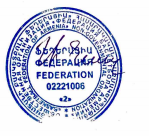 